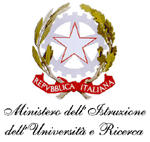 ISTITUTOComprensivo di Scuola dell’Infanzia, Primaria e Secondaria di I grado“I. O. Griselli” - Montescudaio (PI)Via Roma, 55 - 56040 MONTESCUDAIO (PI) 0586/650053 -  0586/650488 - @: istcomp.griselli@tiscali.it									Al Dirigente ScolasticoI.C. I. O. GRISELLIVia Roma, 55Montescudaio (PI)Oggetto: dichiarazione personale per il riconoscimento del merito professionale dei docenti e l’attribuzione del bonus premiale secondo i criteri per la valorizzazione dei docenti e l’accesso al fondo di cui all’art. 1, commi 126, 127, 128 della L. 107/2015 deliberati dal Comitato di Valutazione.Il/La sottoscritto/a ______________________________________________________insegnante per il corrente anno scolastico presso codesta istituzione scolastica, presa visione dei criteri per la valorizzazione dei docenti per l’accesso al fondo di cui all’art.1, commi 126, 127, 128 della L. 107/2015, ai sensi dell’art. 76 del DPR 445/2000, consapevole delle responsabilità derivanti da dichiarazioni false o mendacidichiara -di non essere incorso in nessuna sanzione disciplinare;-di possedere, tra i requisiti di seguito elencati, quelli segnalati da crocetta:Allega la seguente documentazione:___________________________________________________________________________________________________________________________________________________________________________________________________Data										firmaCompilazione a cura dell’I.C. “I.O. Griselli”ISTITUTO COMPRENSIVO “I. O. GRISELLI” – MONTESCUDAIOProt. Nr. _____________________  DEL ________________________CRITERIDESCRITTORIDOCUMENTAZIONEa)Qualità dell'insegnamento e del contributo al miglioramento dell'istituzione scolastica, nonché del successo formativo e scolastico degli studentiQualità dell’insegnamento        Ricaduta della formazione effettuata all’interno della scuola e messa a disposizione del materiale           Formazione eccedente le ore obbligatorie          Attuazione di una didattica dell'accoglienza ed inclusione alunni BES-DSA-STRANIERI-DISABILI e con problemi vari attraverso attività progettuali innovative e creative che prevedono anche l'uso di strumentazione specificaAttività come relatore, coordinatore di gruppi (specificare data, partecipanti all’incontro e attività svolta)Attestati di partecipazione.Documentazione a cura del docente e presenza agli atti della scuola delle attività progettuali finalizzate all'inclusione e all'accoglienza e dei materiali prodottia)Qualità dell'insegnamento e del contributo al miglioramento dell'istituzione scolastica, nonché del successo formativo e scolastico degli studentiContributo al miglioramento            Partecipazione attiva alle azioni di miglioramento previste dal RAV/PdM comprese le attività di autovalutazione            Partecipazione alla proposta e alla realizzazione di           iniziative di ampliamento dell'offerta formativa rispondente ai bisogni dell'istituto e coerenti con il POF/PTOF       Disponibilità a supplire docenti assenti e ad accompagnare gli alunni in gite scolasticheMembri del NIV o gruppi di lavoro coinvolti nelle azioni di miglioramento che hanno effettivamente partecipato al percorso di miglioramento (partecipazione attiva a gruppi di lavoro)Realizzazione e partecipazione a progetti didattici extrascolastici (mercatini, laboratori con e per adulti).Partecipazione a concorsi con il coinvolgimento di delegazioni di alunni o classi in orario extrascolastico. Documentazione a cura del docenteRegistro delle sostituzionia)Qualità dell'insegnamento e del contributo al miglioramento dell'istituzione scolastica, nonché del successo formativo e scolastico degli studentiSuccesso formativo e scolastico degli studenti             Produzione di  materiali, libri di testo , percorsi didattici   innovativi, prove di verifica per il recupero delle situazioni di svantaggio e/o per la valorizzazione delle eccellenze.             Coinvolgimento dei bambini/ragazzi nella riflessione sul proprio rendimento costruendo e documentando pratiche di autovalutazione            Coinvolgimento dei bambini/ragazzi nella riflessione sulle competenze di cittadinanza e partecipazione attivaAttività innovative di recupero, di potenziamento, di valorizzazione delle eccellenze   con materiale didattico prodotto.Book in progress(Costruire mappe concettuali, schedari etc.)Rubriche di autovalutazioneTutor del CRAPartecipazione con i propri alunni a lezioni, incontri tematici e seminari sui temi della cittadinanza in orario extracurricolare.a)Qualità dell'insegnamento e del contributo al miglioramento dell'istituzione scolastica, nonché del successo formativo e scolastico degli studenti            ALTRI INCARICHI QUI RIFERIBILI DELIBERATI DAL COLLEGIO            DOCENTIAllegata e/o riferimento a documenti agli atti dell’Istitutob) Risultati ottenuti dal docente o dal gruppo di docenti in relazione al potenziamento delle competenze    degli alunni e dell’innovazione didattica e metodologica, nonché della collaborazione alla ricerca didattica, alla documentazione e alla diffusione di buone pratiche didatticheRisultati ottenuti in relazione al potenziamento delle competenze degli alunni            Realizzazione di percorsi di potenziamento delle competenze dei   bambini/ragazzi in varie modalità documentando l’attività svolta Realizzazione di percorsi di potenziamento tematici o metodologici, singolarmente o con altri docenti.Attuazione di attività progettuali (curricolari o extracurricolari) per un apprendimento in contesto con modalità laboratori ali (classi aperte, laboratori opzionali)b) Risultati ottenuti dal docente o dal gruppo di docenti in relazione al potenziamento delle competenze    degli alunni e dell’innovazione didattica e metodologica, nonché della collaborazione alla ricerca didattica, alla documentazione e alla diffusione di buone pratiche didatticheContributo all’ innovazione didattica e metodologica e collaborazione alla ricerca didattica            Costruzione/utilizzazione di ambienti di apprendimento innovativi ed            efficaci per la realizzazione di curricoli personalizzati         Utilizzazione della didattica laboratoriale che impiega strumenti            informatici           Promozione di strumenti di valutazione innovativiDocumentazione agli atti della scuola e a cura del docente.  CLILCODINGDocumentazione agli atti della scuola e a cura del docenteb) Risultati ottenuti dal docente o dal gruppo di docenti in relazione al potenziamento delle competenze    degli alunni e dell’innovazione didattica e metodologica, nonché della collaborazione alla ricerca didattica, alla documentazione e alla diffusione di buone pratiche didatticheCollaborazione alla  documentazione e alla diffusione di buone pratiche       Partecipa a gruppi di ricerca interni o esterni all'istituto o in rete coerenti con la professionalità docente e documentati per tutto l'istituto         Sperimentazione di classi aperteAttestazioni di partecipazione, documentazione agli atti della scuola.Partecipazione a convegni, seminari, corsi di formazione/aggiornamento accreditati, inerenti alla professionalità docenteDocumentazione a cura del docente e agli atti della scuolab) Risultati ottenuti dal docente o dal gruppo di docenti in relazione al potenziamento delle competenze    degli alunni e dell’innovazione didattica e metodologica, nonché della collaborazione alla ricerca didattica, alla documentazione e alla diffusione di buone pratiche didattiche       ALTRI INCARICHI QUI RIFERIBILI DELIBERATI DAL                COLLEGIO  DOCENTIAllegata e/o riferimento a documenti agli atti dell’Istitutoc) Responsabilità assunte nel coordinamento organizzativo e didattico e nella formazione del personaleResponsabilità nel coordinamento organizzativo          Funzione Strumentali          Coordinatore di plesso Riferimento a documenti agli atti dell’Istitutoc) Responsabilità assunte nel coordinamento organizzativo e didattico e nella formazione del personaleResponsabilità nel coordinamento didattico                                                               Coordinatore didattico            Coordinatore dei Consigli di classe (uno per classe)             Capo Dipartimento (uno per area)             Referente Informatico             Animatore  Digitale             Team digitale          Altro_______________________________Riferimento a documenti agli atti dell’Istitutoc) Responsabilità assunte nel coordinamento organizzativo e didattico e nella formazione del personaleResponsabilità nella formazione del personale         Promozione e organizzazione della formazione del personale         Partecipazione in qualità di formatore ad iniziative di aggiornamento rivolte al personale docente internoAttività di tutoraggio neo immessi in ruolo Riferimento a documenti agli atti dell’Istituto